
新型法兰阀设计 可防止逸散泄漏克林根堡，2019年5月紧凑型设计，潜在泄漏点减至最少：威卡（WIKA）新型IVM法兰阀用于连接压力测量仪表与过程，尤其适用于关键液体、气体和蒸汽应用。特殊密封件符合TA-Luft (VDI 2440)和ISO 15848-1标准，可防止逸散泄漏。该法兰阀的制造和测试符合各种通用标准，如ASME BPVC。即使应用于恶劣环境中，也可实现长使用寿命。即使在高压下，阀门也可持久、平稳、精确地运行。非旋转主轴头的金属阀座经过密封性测试。阀帽的螺纹安装没有接液，以避免卡死和泄漏情况。在采用OS&Y阀帽的版本中，已经按照API 607和ISO 10497/BS 6755-2标准进行了防火测试，因而IVM也可以直接安装到工艺中，无需额外进行单独隔离。威卡（WIKA）针对IVM法兰阀（或其他保护装置）与压力测量仪表的连接提供专业的组装服务。客户可以获得满足特定应用要求的完整解决方案（“连接”），并可随时进行安装和泄漏测试。关键词：IVM法兰阀威卡（WIKA）公司图片:新型法兰阀设计可防止逸散泄漏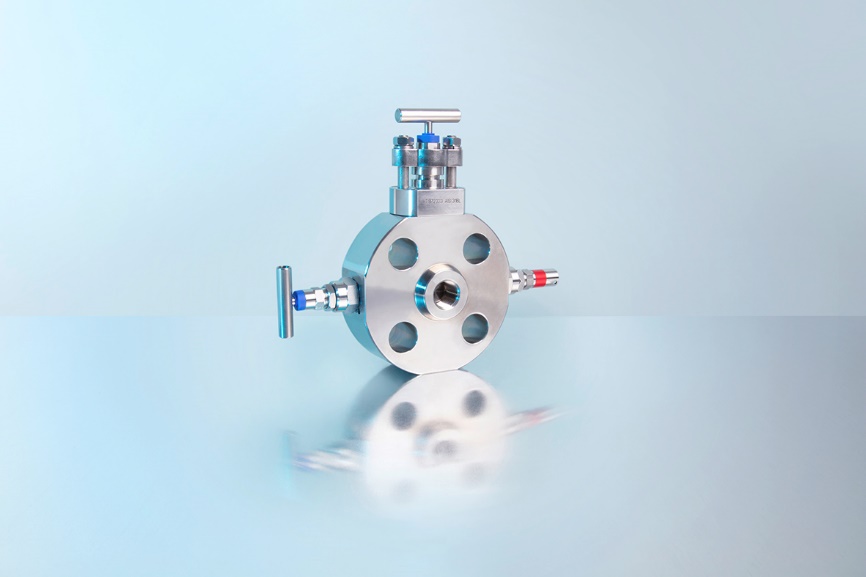 编辑:WIKA Alexander Wiegand SE & Co. KGAndré Habel NunesMarketing ServicesAlexander-Wiegand-Straße 3063911 Klingenberg/GermanyTel. +49 9372 132-8010Fax +49 9372 132-8008010andre.habel-nunes@wika.comwww.wika.cn威卡（WIKA）新闻 06/2019